BM-006 TRƯỜNG ĐẠI HỌC VĂN LANG 	     ĐỀ THI KẾT THÚC HỌC PHẦN KHOA QHCC-TT 	Học kỳ: 1 	Năm học: 2021 - 2022 Mã học phần:             7DQT0010  	 	 	 	 Tên học phần:   ĐẠI CƯƠNG QUẢN TRỊ      Mã nhóm lớp HP: 	211_DQT0010_01,02 Hình thức thi: 	Tiểu luận Cách thức nộp bài Sinh viên upload file nén (.rar) hoặc file (.pdf). Hình thức trình bày Khổ giấy A4, lề trái cách 2.5cm, lề phải, lề trên, lề dưới cách 2cm. Kiểu chữ Times New Roman, cỡ chữ 13, cách dòng 1.5pt. Tiêu đề bảng, hình in đậm, canh giữa và đặt ở đầu bảng; và được số thứ tự theo từng loại bảng hoặc hình. Số trang đặt ở giữa và trên đầu trang. Nội dung tiểu luận Sinh viên chọn 01 doanh nghiệp bất kỳ, giới thiệu loại hình doanh nghiệp, cấu trúc doanh nghiệp, sản phẩm của doanh nghiệp, chuỗi giá trị của doanh nghiệp; Sinh viên thiết kế 01 kế hoạch truyền thông quảng bá cho sản phẩm của doanh nghiệp; Sinh viên thiết kế 01 lý lịch cá nhân khi đi tuyển dụng. TIÊU CHÍ CHẤM ĐIỂM:  BM-006 Ngày biên soạn:  01/9/2021 	 Giảng viên biên soạn đề thi: 	 ThS. Nguyễn Thị Bích Vân  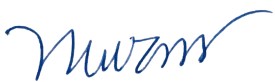 Ngày kiểm duyệt:   Trưởng (Phó) Khoa/Bộ môn kiểm duyệt đề thi:   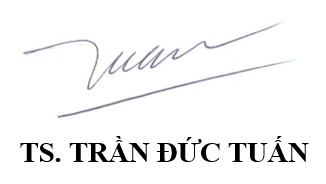 Criteria Weight (%) Excellent (A) 8.5-10 Very good  (B) 7.0-8.4 Good  (C) 5.5-6.9 Adequate  (D) 4.0-5.4 Weak  (F) 0-3.9 Thời gian 20 Đúng quy định (10đ) Trễ hạn (0đ) Cấu trúc 20 Đầy đủ nội dung theo yêu cầu, cấu trúc rõ ràng, hợp lý Còn thiếu vài nội dung không quan trọng, cấu trúc rõ ràng, hợp lý Cấu trúc còn lộn xộn, khó theo dõi  Còn thiếu vài nội dung quan trọng, cấu trúc không rõ ràng, hợp lý Không đúng nội dung theo yêu cầu Nội dung 40 Nội dung trình bày, phân tích thể hiện đầy đủ nội dung chính của chủ đề. Nội dung trình bày, phân tích thể hiện đầy đủ nội dung chính của chủ đề, nhưng còn vài sai sót không quan trọng. Nội dung trình bày, phân tích thể hiện được nội dung chính, nhưng còn sai sót quan trọng. Nội dung trình bày, phân tích chưa thể hiện được nội dung chính. Nội dung trình bày, phân tích không liên quan đến chủ đề. Format hình ảnh 20 Hình ảnh và trình bày đẹp Hình ảnh, trình bày chưa hoàn hảo Còn nhiều sai sót nhỏ về hình thức Còn sai sót quan trọng về hình thức Hình ảnh xấu, trình bày không đúng qui định 